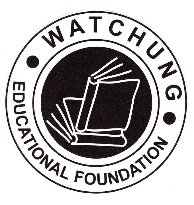 WEF Grants BRING NEW LEARNING EXPERIENCES TO OUR DISTRICT CHildrenWEF funds a range of educational experiences from one-time teacher grants to funding for the biannual “Narratives of Courage.”  Here’s what teachers have shared about a few of our recently funded initiatives:  
WATCHUNG EDUCATIONAL FOUNDATION 
Annual Appeal &
Call for VolunteersWELCOME  TO THE
2017-2018SCHOOL YEARSince 2005, the Watchung Educational Foundation (WEF) has served 
as a 501(c)(3) nonprofit to independently finance curriculum enhancements through grants that benefit the Watchung public school learning community.Grant for the Penguin Outreach Program at Bayberry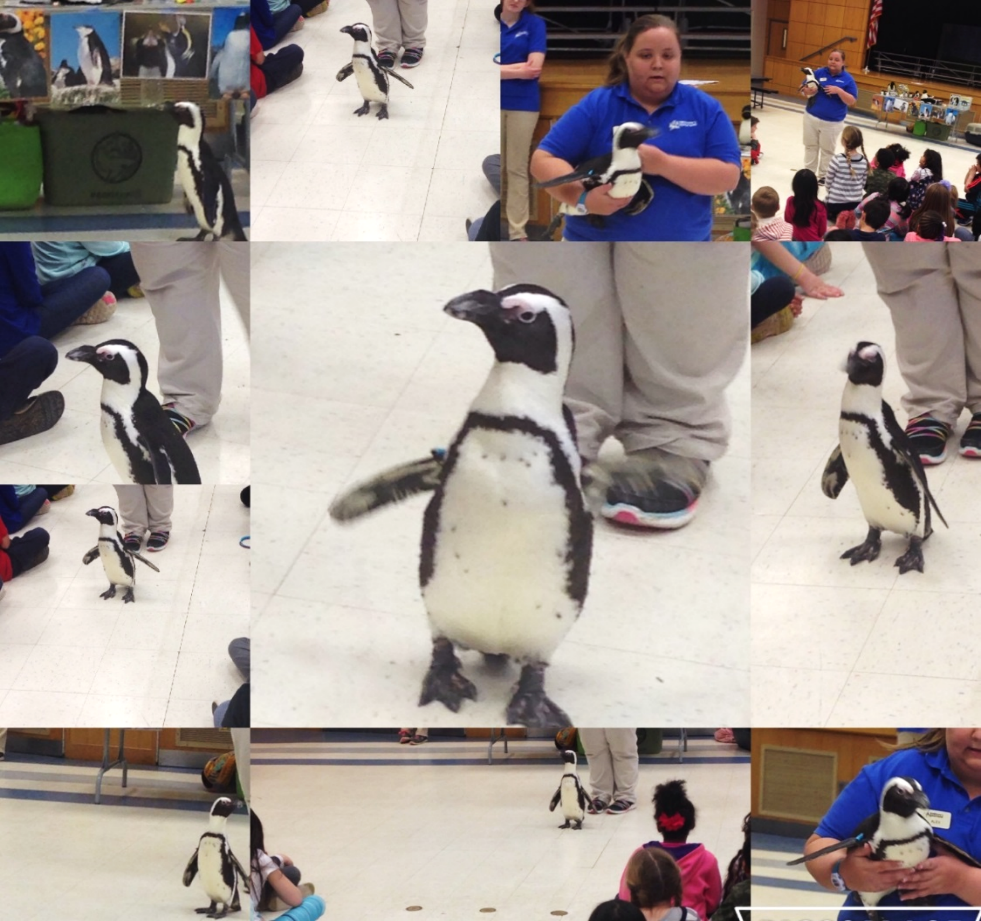 “Our 2nd graders were given an incredible privilege and a truly amazing experience that would not have been possible without WEF’s financial support!”  Kristen Stack, Grade 2Grant to empower our Teachers to lead a Learner-Active Technology Infused Classroom (LATIC) 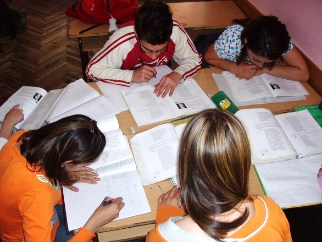 "A learner active classroom promotes use of real world activities to complete a task. Students enjoy the independence of creating their own pathways to learning."  Chris Mehl, Grade 6Grant to Purchase 
a 3-D Printer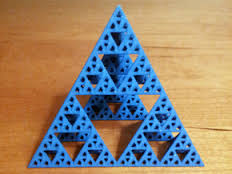 "Getting the Makerbot was incredibly exciting! Students began to experiment with 3D design programs immediately so that they could be the first to print a creation. Many heartfelt thanks to WEF for their vision and support of our program!"  Elaine Chesebro, Gifted and TalentedWE COULDN’T DO IT WITHOUT YOUWe have hosted several successful community-building fundraisers, including Trunk or Treat, Sip & Paint and Family Bowling Night and thank all who have participated. A special thank you to our administrators, teachers, local officials and Watchung’s finest, for their ongoing support of WEF fundraising efforts.HOW YOU CAN HELP Your generous contributions make it possible. Kindly use the envelope provided to send in your donation. Make checks payable to the Watchung Educational Foundation. Credit Card & PayPal options are conveniently available on www.wefund.org (Please confirm if your company matches). Become part of our team. To help accommodate busy schedules, we typically meet once a month – sometimes in person, other times by phone.  As trustees, we only pitch in as we can throughout the year.  To learn more about becoming a volunteer, email us: wefundwatchung@yahoo.com.
2017-2018 WEF 
Board of Trustees
Gina Cocchiara, PresidentKim DiDonato, Vice PresidentSondra Barrison, SecretarySharyn Bilenker, TreasurerTanya Villagomez Barbella, 
Communications DirectorDr. Barbara Resko, Ex OfficioSophia Goldstein, TrusteeNicole Griffith, TrusteeJessica Ingrassia, Trustee Josh Levine, TrusteeAna Nasrin, TrusteeLisa Posada, Trusteewww.wefund.org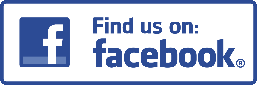 